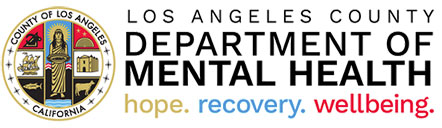 COUNTY OF LOS ANGELES – DEPARTMENT OF MENTAL HEALTHDRAFT SURVEY EMAIL TEMPLATE﻿[Enter Agency Information]Дорогой Мистер/Мисс,

Мы хотим поблагодарить вас за то, что мы смогли вам помочь. Нам будет очень важно услышать ваше мнение о наших услугах, поэтому мы надеемся вы сможете заполнить небольшой онлайн-опрос который не займёт у вас больше 10 минут.

Для доступа к онлайн-опросу, пожалуйста нажмите линк внизу:https://uclahs.fyi/Adult
На опроса пожалуйста укажите следующую информацию:
Вопрос Х: County – Лос-Анджелес
Вопрос Х: Программа – хххх
Номер Клиента: хххх
Онлайн-опрос который вы заполните это конфиденциальная информация. Ваш психотерапевт не получает доступа к онлайн-опросу и ваши ответы ни в коем случае не повлияют на ваши права по получению услуг. Наш Департамент будет использовать полученную информацию для улучшения качества услуг, поэтому нам очень важно будет услышать от вас реальную картину происходящего, будь то негативный или позитивный опыт. Спасибо за понимание и помощь по улучшению наших услуг.

Если у вас есть деликатные и серьезные замечания, пожалуйста сообщите об этом незамедлительно Менеджеру клиники, который сможет вас помочь. Если вы находитесь в состоянии кризиса, пожалуйста сообщите об этом незамедлительно вашему психотерапевту или Менеджеру клиники, так этот онлайн-опрос не будет прочитан в срочном режиме.[Enter the names and direct contact information to their designated program and clinic managers for the agency]